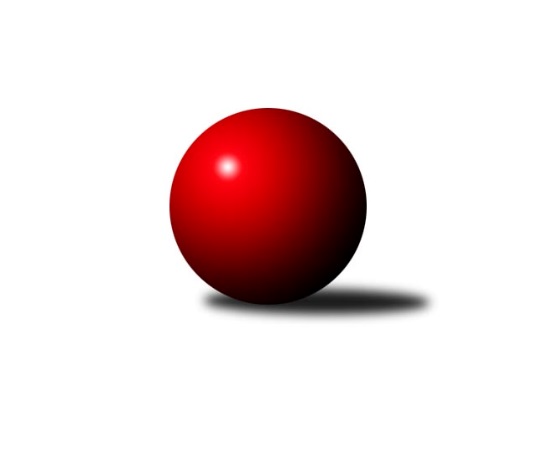 Č.14Ročník 2018/2019	1.5.2024 Krajský přebor KV 2018/2019Statistika 14. kolaTabulka družstev:		družstvo	záp	výh	rem	proh	skore	sety	průměr	body	plné	dorážka	chyby	1.	Slovan K.Vary B	13	11	0	2	140 : 68 	(85.5 : 64.5)	2510	22	1756	753	48	2.	TJ Šabina	12	8	2	2	114 : 78 	(64.5 : 59.5)	2456	18	1724	732	42.7	3.	Kuželky Aš B	13	8	1	4	124 : 84 	(75.0 : 55.0)	2469	17	1731	738	43.9	4.	Sokol Teplá	13	8	0	5	118 : 90 	(73.5 : 62.5)	2464	16	1717	747	41.8	5.	SKK K.Vary B	13	7	1	5	109 : 99 	(62.0 : 62.0)	2458	15	1740	718	44.3	6.	Loko Cheb C	13	7	0	6	105 : 103 	(70.0 : 76.0)	2411	14	1689	722	47.5	7.	TJ Lomnice D	13	5	1	7	96 : 112 	(64.5 : 65.5)	2461	11	1724	737	45.5	8.	Slavia K.Vary	12	4	1	7	95 : 97 	(75.0 : 69.0)	2421	9	1697	724	46.3	9.	TJ Jáchymov B	13	4	0	9	86 : 122 	(50.5 : 77.5)	2414	8	1701	713	50	10.	Kuželky Aš C	12	2	2	8	69 : 123 	(55.5 : 66.5)	2401	6	1702	698	50.8	11.	TJ Lomnice C	13	1	2	10	64 : 144 	(60.0 : 78.0)	2382	4	1675	707	49.7Tabulka doma:		družstvo	záp	výh	rem	proh	skore	sety	průměr	body	maximum	minimum	1.	Slovan K.Vary B	8	8	0	0	96 : 32 	(57.5 : 38.5)	2549	16	2630	2493	2.	Sokol Teplá	6	6	0	0	74 : 22 	(47.5 : 24.5)	2543	12	2617	2481	3.	TJ Šabina	6	6	0	0	68 : 28 	(36.0 : 26.0)	2375	12	2479	2296	4.	Loko Cheb C	7	6	0	1	75 : 37 	(41.5 : 32.5)	2502	12	2558	2445	5.	SKK K.Vary B	6	4	1	1	60 : 36 	(26.5 : 23.5)	2527	9	2561	2486	6.	Kuželky Aš B	5	4	0	1	62 : 18 	(33.5 : 14.5)	2590	8	2639	2551	7.	Slavia K.Vary	6	3	1	2	58 : 38 	(41.0 : 31.0)	2510	7	2625	2395	8.	TJ Lomnice D	6	3	1	2	54 : 42 	(29.5 : 22.5)	2456	7	2516	2416	9.	TJ Jáchymov B	8	3	0	5	58 : 70 	(27.0 : 41.0)	2382	6	2413	2351	10.	Kuželky Aš C	5	1	1	3	33 : 47 	(27.0 : 31.0)	2459	3	2498	2413	11.	TJ Lomnice C	7	1	1	5	42 : 70 	(41.5 : 42.5)	2355	3	2462	2229Tabulka venku:		družstvo	záp	výh	rem	proh	skore	sety	průměr	body	maximum	minimum	1.	Kuželky Aš B	8	4	1	3	62 : 66 	(41.5 : 40.5)	2459	9	2535	2302	2.	Slovan K.Vary B	5	3	0	2	44 : 36 	(28.0 : 26.0)	2502	6	2590	2432	3.	TJ Šabina	6	2	2	2	46 : 50 	(28.5 : 33.5)	2476	6	2568	2406	4.	SKK K.Vary B	7	3	0	4	49 : 63 	(35.5 : 38.5)	2460	6	2553	2385	5.	Sokol Teplá	7	2	0	5	44 : 68 	(26.0 : 38.0)	2449	4	2550	2319	6.	TJ Lomnice D	7	2	0	5	42 : 70 	(35.0 : 43.0)	2462	4	2574	2403	7.	Kuželky Aš C	7	1	1	5	36 : 76 	(28.5 : 35.5)	2389	3	2532	2299	8.	Slavia K.Vary	6	1	0	5	37 : 59 	(34.0 : 38.0)	2403	2	2540	2259	9.	TJ Jáchymov B	5	1	0	4	28 : 52 	(23.5 : 36.5)	2422	2	2481	2321	10.	Loko Cheb C	6	1	0	5	30 : 66 	(28.5 : 43.5)	2388	2	2552	2275	11.	TJ Lomnice C	6	0	1	5	22 : 74 	(18.5 : 35.5)	2402	1	2469	2325Tabulka podzimní části:		družstvo	záp	výh	rem	proh	skore	sety	průměr	body	doma	venku	1.	Slovan K.Vary B	10	9	0	1	108 : 52 	(65.5 : 48.5)	2521	18 	6 	0 	0 	3 	0 	1	2.	TJ Šabina	10	6	2	2	91 : 69 	(56.5 : 53.5)	2462	14 	4 	0 	0 	2 	2 	2	3.	Kuželky Aš B	10	6	1	3	93 : 67 	(60.5 : 49.5)	2497	13 	2 	0 	1 	4 	1 	2	4.	Sokol Teplá	10	6	0	4	89 : 71 	(54.5 : 45.5)	2458	12 	5 	0 	0 	1 	0 	4	5.	Loko Cheb C	10	6	0	4	83 : 77 	(53.0 : 57.0)	2406	12 	6 	0 	1 	0 	0 	3	6.	SKK K.Vary B	10	5	1	4	85 : 75 	(44.5 : 51.5)	2488	11 	4 	1 	1 	1 	0 	3	7.	TJ Lomnice D	10	4	1	5	78 : 82 	(47.5 : 46.5)	2451	9 	2 	1 	1 	2 	0 	4	8.	Slavia K.Vary	10	3	1	6	77 : 83 	(64.5 : 55.5)	2395	7 	2 	1 	2 	1 	0 	4	9.	TJ Jáchymov B	10	3	0	7	68 : 92 	(40.5 : 53.5)	2407	6 	2 	0 	4 	1 	0 	3	10.	Kuželky Aš C	10	1	2	7	54 : 106 	(43.5 : 54.5)	2401	4 	0 	1 	2 	1 	1 	5	11.	TJ Lomnice C	10	1	2	7	54 : 106 	(43.5 : 58.5)	2385	4 	1 	1 	4 	0 	1 	3Tabulka jarní části:		družstvo	záp	výh	rem	proh	skore	sety	průměr	body	doma	venku	1.	Slovan K.Vary B	3	2	0	1	32 : 16 	(20.0 : 16.0)	2477	4 	2 	0 	0 	0 	0 	1 	2.	Kuželky Aš B	3	2	0	1	31 : 17 	(14.5 : 5.5)	2465	4 	2 	0 	0 	0 	0 	1 	3.	TJ Šabina	2	2	0	0	23 : 9 	(8.0 : 6.0)	2320	4 	2 	0 	0 	0 	0 	0 	4.	Sokol Teplá	3	2	0	1	29 : 19 	(19.0 : 17.0)	2511	4 	1 	0 	0 	1 	0 	1 	5.	SKK K.Vary B	3	2	0	1	24 : 24 	(17.5 : 10.5)	2432	4 	0 	0 	0 	2 	0 	1 	6.	Slavia K.Vary	2	1	0	1	18 : 14 	(10.5 : 13.5)	2542	2 	1 	0 	0 	0 	0 	1 	7.	Kuželky Aš C	2	1	0	1	15 : 17 	(12.0 : 12.0)	2456	2 	1 	0 	1 	0 	0 	0 	8.	Loko Cheb C	3	1	0	2	22 : 26 	(17.0 : 19.0)	2416	2 	0 	0 	0 	1 	0 	2 	9.	TJ Lomnice D	3	1	0	2	18 : 30 	(17.0 : 19.0)	2494	2 	1 	0 	1 	0 	0 	1 	10.	TJ Jáchymov B	3	1	0	2	18 : 30 	(10.0 : 24.0)	2431	2 	1 	0 	1 	0 	0 	1 	11.	TJ Lomnice C	3	0	0	3	10 : 38 	(16.5 : 19.5)	2409	0 	0 	0 	1 	0 	0 	2 Zisk bodů pro družstvo:		jméno hráče	družstvo	body	zápasy	v %	dílčí body	sety	v %	1.	Martin Mojžíš 	Slavia K.Vary 	24	/	12	(100%)		/		(%)	2.	Radek Cimbala 	Slavia K.Vary 	20	/	12	(83%)		/		(%)	3.	Bohumil Vyleťal 	Loko Cheb C 	20	/	13	(77%)		/		(%)	4.	František Průša 	Slovan K.Vary B 	20	/	13	(77%)		/		(%)	5.	Miroslava Boková 	Sokol Teplá 	19	/	12	(79%)		/		(%)	6.	Daniela Stašová 	Slovan K.Vary B 	18	/	12	(75%)		/		(%)	7.	Vladislav Urban 	Kuželky Aš B 	18	/	12	(75%)		/		(%)	8.	Martina Pospíšilová 	Kuželky Aš B 	18	/	13	(69%)		/		(%)	9.	Václav Čechura 	SKK K.Vary B  	18	/	13	(69%)		/		(%)	10.	Dagmar Jedličková 	Kuželky Aš B 	17	/	13	(65%)		/		(%)	11.	Miroslav Budil 	Loko Cheb C 	16	/	8	(100%)		/		(%)	12.	Miroslava Poláčková 	Sokol Teplá 	16	/	10	(80%)		/		(%)	13.	František Seidl 	TJ Šabina  	16	/	11	(73%)		/		(%)	14.	Miroslav Pešťák 	Sokol Teplá 	16	/	11	(73%)		/		(%)	15.	Miroslav Handšuh 	Slovan K.Vary B 	16	/	11	(73%)		/		(%)	16.	Vítězslav Vodehnal 	SKK K.Vary B  	16	/	12	(67%)		/		(%)	17.	Jaroslav Solín 	Kuželky Aš B 	16	/	13	(62%)		/		(%)	18.	Jana Hamrová 	Loko Cheb C 	16	/	13	(62%)		/		(%)	19.	Johannes Luster 	Slovan K.Vary B 	16	/	13	(62%)		/		(%)	20.	Václav Mašek 	Kuželky Aš C 	15	/	12	(63%)		/		(%)	21.	Zdeněk Chvátal 	TJ Lomnice C 	14	/	10	(70%)		/		(%)	22.	Jiří Šeda 	TJ Jáchymov B 	14	/	10	(70%)		/		(%)	23.	Stanislav Pelc 	TJ Jáchymov B 	14	/	11	(64%)		/		(%)	24.	Jiří Flejšar 	TJ Lomnice D 	14	/	12	(58%)		/		(%)	25.	Václav Zeman 	SKK K.Vary B  	14	/	13	(54%)		/		(%)	26.	Vladimír Černohous 	Slavia K.Vary 	13	/	12	(54%)		/		(%)	27.	Eduard Seidl 	TJ Šabina  	12	/	10	(60%)		/		(%)	28.	Albert Kupčík 	TJ Lomnice D 	12	/	10	(60%)		/		(%)	29.	Tomáš Seidl 	TJ Šabina  	12	/	12	(50%)		/		(%)	30.	Ondřej Černohous 	Slavia K.Vary 	12	/	12	(50%)		/		(%)	31.	Luděk Kratochvíl 	Kuželky Aš C 	12	/	12	(50%)		/		(%)	32.	Václav Veselý 	Kuželky Aš B 	12	/	13	(46%)		/		(%)	33.	Petr Lidmila 	TJ Lomnice D 	12	/	13	(46%)		/		(%)	34.	Vladimír Maxa 	TJ Jáchymov B 	12	/	13	(46%)		/		(%)	35.	Gerhard Brandl 	TJ Šabina  	11	/	10	(55%)		/		(%)	36.	Jiří Velek 	Sokol Teplá 	11	/	11	(50%)		/		(%)	37.	Bronislava Hánělová 	SKK K.Vary B  	11	/	12	(46%)		/		(%)	38.	Pavel Kučera 	TJ Šabina  	10	/	8	(63%)		/		(%)	39.	Lubomír Hromada 	TJ Lomnice D 	10	/	10	(50%)		/		(%)	40.	Václav Střeska 	Kuželky Aš C 	10	/	12	(42%)		/		(%)	41.	Eva Nováčková 	Loko Cheb C 	10	/	13	(38%)		/		(%)	42.	Vladimír Míšanek 	Kuželky Aš B 	9	/	6	(75%)		/		(%)	43.	Ivan Žaloudík 	SKK K.Vary B  	8	/	4	(100%)		/		(%)	44.	Petr Beseda 	Slovan K.Vary B 	8	/	5	(80%)		/		(%)	45.	Ludvík Maňák 	TJ Lomnice C 	8	/	8	(50%)		/		(%)	46.	Petr Janda 	TJ Lomnice D 	8	/	8	(50%)		/		(%)	47.	Vladimír Lukeš 	TJ Jáchymov B 	8	/	9	(44%)		/		(%)	48.	Jaromír Černý 	TJ Šabina  	8	/	9	(44%)		/		(%)	49.	Růžena Kovačíková 	TJ Lomnice D 	8	/	10	(40%)		/		(%)	50.	Tomáš Beck ml.	Slovan K.Vary B 	8	/	10	(40%)		/		(%)	51.	Vlastimil Čegan 	TJ Jáchymov B 	8	/	10	(40%)		/		(%)	52.	Pavel Přerost 	TJ Lomnice C 	8	/	12	(33%)		/		(%)	53.	Martina Sobotková 	SKK K.Vary B  	8	/	12	(33%)		/		(%)	54.	Radek Cholopov 	TJ Lomnice C 	6	/	5	(60%)		/		(%)	55.	Soňa Šimáčková 	TJ Lomnice C 	6	/	6	(50%)		/		(%)	56.	Jitka Laudátová 	Kuželky Aš C 	6	/	6	(50%)		/		(%)	57.	Zdeněk Chmel 	Slavia K.Vary 	6	/	9	(33%)		/		(%)	58.	Jan Mandák 	Sokol Teplá 	6	/	9	(33%)		/		(%)	59.	Václav Vieweg 	Kuželky Aš C 	6	/	10	(30%)		/		(%)	60.	Petr Málek 	Loko Cheb C 	6	/	10	(30%)		/		(%)	61.	Zdeňka Zmeškalová 	Slovan K.Vary B 	6	/	11	(27%)		/		(%)	62.	Monika Maněnová 	TJ Lomnice D 	6	/	12	(25%)		/		(%)	63.	Jiří Beneš ml.	TJ Šabina  	5	/	7	(36%)		/		(%)	64.	Marcel Toužimský 	Slovan K.Vary B 	4	/	2	(100%)		/		(%)	65.	Martin Kuchař 	TJ Jáchymov B 	4	/	3	(67%)		/		(%)	66.	Michaela Heidlerová 	TJ Lomnice C 	4	/	3	(67%)		/		(%)	67.	František Repčík 	Kuželky Aš C 	4	/	6	(33%)		/		(%)	68.	Jitka Bečková 	TJ Lomnice C 	4	/	6	(33%)		/		(%)	69.	Ladislav Martínek 	TJ Jáchymov B 	4	/	7	(29%)		/		(%)	70.	Jiří Gabriško 	SKK K.Vary B  	4	/	7	(29%)		/		(%)	71.	Ota Laudát 	Kuželky Aš C 	4	/	10	(20%)		/		(%)	72.	Tomáš Hervert 	TJ Lomnice C 	3	/	7	(21%)		/		(%)	73.	Adolf Klepáček 	Loko Cheb C 	2	/	1	(100%)		/		(%)	74.	Lucie Maněnová 	TJ Lomnice D 	2	/	1	(100%)		/		(%)	75.	Andrea Ječmenová 	TJ Lomnice C 	2	/	2	(50%)		/		(%)	76.	Jaromír Valenta 	Sokol Teplá 	2	/	2	(50%)		/		(%)	77.	Blanka Pešková 	SKK K.Vary B  	2	/	2	(50%)		/		(%)	78.	Tomáš Viczmandi 	Kuželky Aš C 	2	/	2	(50%)		/		(%)	79.	Pavel Schubert 	Loko Cheb C 	2	/	2	(50%)		/		(%)	80.	Jaroslav Bendák 	TJ Lomnice C 	2	/	3	(33%)		/		(%)	81.	Luboš Axamský 	Sokol Teplá 	2	/	3	(33%)		/		(%)	82.	Libuše Korbelová 	TJ Lomnice C 	2	/	3	(33%)		/		(%)	83.	Štefan Mrenica 	TJ Jáchymov B 	2	/	7	(14%)		/		(%)	84.	Rostislav Milota 	Sokol Teplá 	2	/	7	(14%)		/		(%)	85.	František Mazák nejml.	Kuželky Aš B 	2	/	7	(14%)		/		(%)	86.	Pavel Pokorný 	Loko Cheb C 	2	/	10	(10%)		/		(%)	87.	Hanuš Slavík 	TJ Lomnice C 	1	/	1	(50%)		/		(%)	88.	Jiří Beneš 	TJ Šabina  	0	/	1	(0%)		/		(%)	89.	František Krátký 	TJ Lomnice C 	0	/	1	(0%)		/		(%)	90.	Radek Plechatý 	TJ Lomnice C 	0	/	1	(0%)		/		(%)	91.	Zdeněk Pavlík 	Slavia K.Vary 	0	/	1	(0%)		/		(%)	92.	Ivan Rambousek 	Loko Cheb C 	0	/	1	(0%)		/		(%)	93.	Michaela Čejková 	Slovan K.Vary B 	0	/	1	(0%)		/		(%)	94.	Václav Strnad 	Loko Cheb C 	0	/	1	(0%)		/		(%)	95.	Jan Adam 	Loko Cheb C 	0	/	1	(0%)		/		(%)	96.	Josef Zvěřina 	TJ Lomnice D 	0	/	1	(0%)		/		(%)	97.	Václav Buďka 	Kuželky Aš C 	0	/	1	(0%)		/		(%)	98.	Libor Kupka 	SKK K.Vary B  	0	/	1	(0%)		/		(%)	99.	Michal Hric 	Loko Cheb C 	0	/	1	(0%)		/		(%)	100.	Daniel Hussar 	Loko Cheb C 	0	/	1	(0%)		/		(%)	101.	Jaroslav Nový 	TJ Šabina  	0	/	2	(0%)		/		(%)	102.	Pavel Pazdera 	SKK K.Vary B  	0	/	2	(0%)		/		(%)	103.	Martin Bezouška 	TJ Jáchymov B 	0	/	2	(0%)		/		(%)	104.	Václav Basl 	TJ Lomnice C 	0	/	2	(0%)		/		(%)	105.	Patricia Bláhová 	TJ Šabina  	0	/	2	(0%)		/		(%)	106.	František Živný 	TJ Jáchymov B 	0	/	2	(0%)		/		(%)	107.	Silva Čedíková 	TJ Lomnice C 	0	/	3	(0%)		/		(%)	108.	Štěpán Pilnáček 	Slavia K.Vary 	0	/	3	(0%)		/		(%)	109.	Jana Lukášková 	Sokol Teplá 	0	/	6	(0%)		/		(%)	110.	Štefan Cimbala 	Slavia K.Vary 	0	/	11	(0%)		/		(%)Průměry na kuželnách:		kuželna	průměr	plné	dorážka	chyby	výkon na hráče	1.	Sokol Teplá, 1-4	2521	1741	780	37.1	(420.2)	2.	Kuželky Aš, 1-4	2507	1745	762	45.2	(417.9)	3.	Karlovy Vary, 1-4	2505	1748	757	47.0	(417.6)	4.	Lokomotiva Cheb, 1-2	2473	1734	738	42.4	(412.2)	5.	Lomnice, 1-4	2407	1702	704	53.4	(401.3)	6.	Jáchymov, 1-2	2395	1688	706	47.8	(399.3)	7.	TJ Šabina, 1-2	2348	1660	687	49.7	(391.4)Nejlepší výkony na kuželnách:Sokol Teplá, 1-4Sokol Teplá	2617	10. kolo	Radek Cimbala 	Slavia K.Vary	469	4. koloSlovan K.Vary B	2590	10. kolo	Miroslav Pešťák 	Sokol Teplá	464	10. koloSokol Teplá	2559	11. kolo	Miroslava Boková 	Sokol Teplá	459	10. koloSokol Teplá	2542	13. kolo	Jiří Velek 	Sokol Teplá	459	11. koloSokol Teplá	2515	4. kolo	Miroslav Pešťák 	Sokol Teplá	456	11. koloTJ Lomnice D	2503	13. kolo	Jiří Velek 	Sokol Teplá	453	4. koloSlavia K.Vary	2502	4. kolo	Miroslava Boková 	Sokol Teplá	452	11. koloTJ Jáchymov B	2481	11. kolo	Lubomír Hromada 	TJ Lomnice D	452	13. koloSokol Teplá	2481	2. kolo	Miroslava Poláčková 	Sokol Teplá	447	10. koloKuželky Aš C	2421	2. kolo	Jiří Velek 	Sokol Teplá	446	10. koloKuželky Aš, 1-4Kuželky Aš B	2639	13. kolo	Martin Mojžíš 	Slavia K.Vary	479	13. koloKuželky Aš B	2617	14. kolo	Jaroslav Solín 	Kuželky Aš B	476	10. koloKuželky Aš B	2579	7. kolo	Ivan Žaloudík 	SKK K.Vary B 	473	8. koloTJ Šabina 	2568	10. kolo	Dagmar Jedličková 	Kuželky Aš B	463	14. koloKuželky Aš B	2566	10. kolo	Vladislav Urban 	Kuželky Aš B	461	10. koloKuželky Aš B	2551	9. kolo	František Seidl 	TJ Šabina 	457	10. koloSokol Teplá	2550	14. kolo	Miroslav Pešťák 	Sokol Teplá	457	14. koloSKK K.Vary B 	2548	8. kolo	Václav Veselý 	Kuželky Aš B	453	13. koloSlavia K.Vary	2540	13. kolo	Miroslava Poláčková 	Sokol Teplá	453	14. koloKuželky Aš B	2517	11. kolo	Jaroslav Solín 	Kuželky Aš B	452	9. koloKarlovy Vary, 1-4Slovan K.Vary B	2630	8. kolo	Radek Cimbala 	Slavia K.Vary	492	11. koloSlavia K.Vary	2625	11. kolo	Petr Beseda 	Slovan K.Vary B	475	8. koloSlavia K.Vary	2578	3. kolo	Václav Čechura 	SKK K.Vary B 	471	7. koloSlovan K.Vary B	2577	6. kolo	Martin Mojžíš 	Slavia K.Vary	466	12. koloTJ Lomnice D	2574	7. kolo	Martin Mojžíš 	Slavia K.Vary	466	3. koloSlovan K.Vary B	2562	11. kolo	František Průša 	Slovan K.Vary B	463	6. koloSKK K.Vary B 	2561	1. kolo	Pavel Kučera 	TJ Šabina 	462	4. koloSlovan K.Vary B	2559	3. kolo	Radek Cimbala 	Slavia K.Vary	460	3. koloSKK K.Vary B 	2553	11. kolo	Vítězslav Vodehnal 	SKK K.Vary B 	460	5. koloSlovan K.Vary B	2546	13. kolo	Petr Beseda 	Slovan K.Vary B	460	11. koloLokomotiva Cheb, 1-2Loko Cheb C	2558	10. kolo	Miroslav Budil 	Loko Cheb C	479	10. koloLoko Cheb C	2549	9. kolo	Miroslav Budil 	Loko Cheb C	476	8. koloLoko Cheb C	2535	8. kolo	Miroslav Budil 	Loko Cheb C	469	2. koloSokol Teplá	2524	9. kolo	Miroslav Budil 	Loko Cheb C	464	9. koloKuželky Aš B	2512	6. kolo	Jaroslav Solín 	Kuželky Aš B	461	6. koloLoko Cheb C	2486	4. kolo	Vladimír Maxa 	TJ Jáchymov B	453	8. koloTJ Lomnice D	2484	10. kolo	Miroslav Pešťák 	Sokol Teplá	451	9. koloLoko Cheb C	2482	2. kolo	Jana Hamrová 	Loko Cheb C	450	1. koloLoko Cheb C	2456	1. kolo	Bohumil Vyleťal 	Loko Cheb C	449	10. koloTJ Jáchymov B	2448	8. kolo	Martina Pospíšilová 	Kuželky Aš B	445	6. koloLomnice, 1-4Loko Cheb C	2552	12. kolo	Jiří Flejšar 	TJ Lomnice D	475	14. koloTJ Lomnice D	2516	12. kolo	Miroslav Handšuh 	Slovan K.Vary B	469	14. koloSlovan K.Vary B	2511	7. kolo	Jiří Flejšar 	TJ Lomnice D	459	8. koloTJ Lomnice D	2483	4. kolo	Zdeněk Chvátal 	TJ Lomnice C	458	3. koloTJ Lomnice C	2462	7. kolo	Miroslav Pešťák 	Sokol Teplá	458	1. koloKuželky Aš B	2458	3. kolo	Jaroslav Solín 	Kuželky Aš B	457	3. koloSKK K.Vary B 	2457	13. kolo	Bohumil Vyleťal 	Loko Cheb C	452	12. koloTJ Lomnice D	2453	14. kolo	Václav Čechura 	SKK K.Vary B 	449	13. koloTJ Lomnice D	2447	8. kolo	Václav Mašek 	Kuželky Aš C	444	9. koloTJ Lomnice C	2447	8. kolo	Petr Janda 	TJ Lomnice D	441	12. koloJáchymov, 1-2Kuželky Aš B	2477	4. kolo	Radek Cholopov 	TJ Lomnice C	458	14. koloTJ Šabina 	2461	7. kolo	František Průša 	Slovan K.Vary B	446	1. koloSKK K.Vary B 	2448	12. kolo	Tomáš Seidl 	TJ Šabina 	445	7. koloSlovan K.Vary B	2432	1. kolo	Vladimír Lukeš 	TJ Jáchymov B	444	3. koloTJ Lomnice D	2426	3. kolo	Stanislav Pelc 	TJ Jáchymov B	439	1. koloTJ Jáchymov B	2413	3. kolo	Martina Pospíšilová 	Kuželky Aš B	437	4. koloTJ Jáchymov B	2402	4. kolo	Vladimír Maxa 	TJ Jáchymov B	436	4. koloTJ Jáchymov B	2394	12. kolo	Eduard Seidl 	TJ Šabina 	434	7. koloTJ Jáchymov B	2380	14. kolo	Radek Cimbala 	Slavia K.Vary	432	9. koloTJ Jáchymov B	2377	9. kolo	Václav Zeman 	SKK K.Vary B 	426	12. koloTJ Šabina, 1-2TJ Šabina 	2479	5. kolo	Jaroslav Bendák 	TJ Lomnice C	439	11. koloTJ Lomnice D	2442	5. kolo	Miroslav Pešťák 	Sokol Teplá	439	3. koloTJ Šabina 	2402	3. kolo	Tomáš Seidl 	TJ Šabina 	432	5. koloTJ Šabina 	2379	11. kolo	Tomáš Seidl 	TJ Šabina 	430	3. koloTJ Šabina 	2351	8. kolo	Petr Lidmila 	TJ Lomnice D	426	5. koloTJ Šabina 	2343	12. kolo	Eduard Seidl 	TJ Šabina 	423	11. koloTJ Lomnice C	2325	11. kolo	Jaromír Černý 	TJ Šabina 	420	11. koloSokol Teplá	2319	3. kolo	František Seidl 	TJ Šabina 	419	5. koloKuželky Aš B	2302	12. kolo	Miroslava Boková 	Sokol Teplá	419	3. koloTJ Šabina 	2296	14. kolo	Monika Maněnová 	TJ Lomnice D	416	5. koloČetnost výsledků:	8.0 : 8.0	5x	6.0 : 10.0	7x	5.0 : 11.0	3x	4.0 : 12.0	9x	2.0 : 14.0	1x	16.0 : 0.0	2x	14.0 : 2.0	10x	13.0 : 3.0	2x	12.0 : 4.0	18x	11.0 : 5.0	1x	10.0 : 6.0	12x